INDICAÇÃO Nº                  Assunto: Solicita ao Sr. Prefeito Municipal que designe ao setor competente para que seja efetuada a poda de árvore na Avenida Nossa Senhora das Graças, altura do nº 1267 no Centro.Senhor Presidente,INDICO, ao Sr. Prefeito Municipal, nos termos do Regimento Interno desta Casa de Leis, que se digne Sua Excelência determinar ao setor competente da Administração que providencie a poda de árvore em local especificado.                                     SALA DAS SESSÕES, 21 de novembro de 2017.SÉRGIO LUIS RODRIGUESVereador – PPS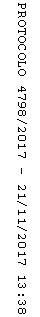 